Dear DrMethotrexate Injection for Self AdministrationYour patient has been receiving parenteral methotrexate which is included in the Near Patient Testing (NPT) specification.  Following their last clinic appointment, I would be grateful if you could please:Prescribe Methotrexate ......…mg ONCE per WEEK for patient self administration by subcutaneous injection asMetoject PEN® pre-filled auto injector (NHS GGC Preferred Formulation) / Methofill® pre-filled injector / Nordimet® Pre-filled pen (delete as appropriate). Please note we no longer use the syringe. Please note it is important to maintain the same formulation.Day of the week Methotrexate to be injected………………………………………2.	DOSE recommendation:No change, patient on target dose.	  Increase the dose to ……………mg/week after …………… weeks.	  If blood monitoring is satisfactory and patient tolerating treatment – Further increase to ……………mg/week after …………… weeks.	  Please note that if the dose is changed, methotrexate injection (appropriate brand) of a different dosage will be required.Please note that prescribing of trimethoprim or co-trimoxazole while on methotrexate should be avoided due to increased risk of haematological toxicity.Prescribe FOLIC ACID:  ………mg ……… time(s) per week (omit on day of methotrexate) Day(s) of the week when folic acid to be taken………………………………………………………………Please note that the most common two options for folic acid are 5mg once a week or six days per week (avoiding the day of the methotrexate).  However, other doses are at the discretion of the Rheumatologist. 4.	Monitor FBCs/LFTs/U&Es every   ……… weeks until results are stable. Ongoing monitoring should be carried out as per the NPT specification.For our part, Rheumatology will undertake toTrain the patient to self-inject using the appropriate Methotrexate pre-filled device.  Those unwilling/unable to self-inject will attend hospital weekly.Monitor the efficacy of the therapy.Provide Sharps boxes, which will be returned by the patient/carer direct to the hospital clinic.Any queries please contact the Nurse Specialist on our helpline xxxxxxxxx or via our day ward on xxxxxxxx. Thank you for your assistance.	Signed __________________________ Block Caps _____________________ Contact Tel/Page No_________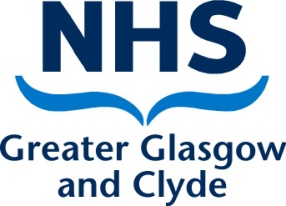 Rheumatology UnitHospital AddressDate:           FOR  EXAMPLE, as a number of choices exist on GP IT systems, to prescribe WEEKLY methotrexate by subcutaneous injection the following should be selected in the GP system (example only -  please refer above for dose to be prescribed):FOR  EXAMPLE, as a number of choices exist on GP IT systems, to prescribe WEEKLY methotrexate by subcutaneous injection the following should be selected in the GP system (example only -  please refer above for dose to be prescribed):In EMISIn VisionMetoject Pen Injection select as appropriate mg / as appropriate ml (50 mg/ml), pre-filled penMetoject PEN select as appropriate mg / as appropriate ml solution for injection pre-filled pen (medac )